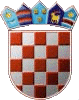 REPUBLIKA HRVATSKAKOPRIVNIČKO-KRIŽEVAČKA ŽUPANIJAOPĆINA SVETI IVAN ŽABNOOpćinski načelnikKLASA: 550-01/22-02/01URBROJ: 2137/19-01/1-22-1Sveti Ivan Žabno, 25. travnja 2022.Na temelju članka 50. Statuta Općine Sveti Ivan Žabno (“Službeni glasnik Koprivničko – križevačke županije ” broj 4/21), općinski načelnik Općine Sveti Ivan Žabno dana 25. travnja 2022. godine, Općinskom vijeću Općine Sveti Ivan Žabno podnosi IZVJEŠĆE	o izvršenju Plana javnih potreba u socijalnoj skrbi na području Općine Sveti Ivan Žabno u 2021. godiniI.	Utvrđuje se da je tijekom 2021. godine izvršen Plan javnih potreba u socijalnoj skrbi  ukupnoj svoti 292.715,70 kuna na području Općine Sveti Ivan Žabno kako slijedi:-     stipendije studentima									67.000,00 kuna,-     sufinanciranje prijevoza studenata			                                     	         0,00 kuna,-     pomoć starijim i nemoćnim osobama – gerontodomaćica				35.327,00 kuna,jednokratna novčana pomoć obiteljima slabijeg imovnog stanja		  	12.000,00 kuna, pomoć za podmirenje troškova stanovanja                                                          	  1.000,00 kuna,oprema za novorođenčad							           	            88.000,00 kuna,sredstva za Gradsko društvo Crvenog križa Križevci				            70.064,70 kuna,pomoć u slučaju prirodnih nepogoda                                                                               8.000,00 kuna,sufinanciranje dežurstva Ljekarne Križevci				                          7.324,00 kuna,udrugama za zaštitu socijalno osjetljivih kategorija društva                                            4.000,00 kuna.       II.	Ovo Izvješće podnosi se Općinskom vijeću Općine Sveti Ivan Žabno na usvajanje.									       OPĆINSKI NAČELNIK:									               Nenad Bošnjak